Concatenating Variables in SAS, SPSS, and Excel	  The data here were collected by my brilliant graduate student, Grace Williams.  The variables are Male (yes or no), College Student (yes or no), MorningPrepTime (how long does it take you to get ready in the morning), and SleepHours (how much sleep do you get per day).	When variables are concatenated, a new variable is created which has a value equal to the value of the first input variable followed by the value of the second input variable (etc.).  Here the two variables are dichotomous, each coded 0,1.  The new variable will have values of 00, 01, 10, and 11.  It will be a character variable, not a numeric variable.Proc Format;  value $grp 00='Fem Not' 01='Fem Stud' 10='Male Not' 11 = 'Male Stud';  *The format name starts out with $ because it is a character (not numeric) format;data Grace;input Male CollegeStud MorningPrepMin SleepHours;cards;0 0 20 70 0 60 61 0 60 6<snip, snip, I cut the rest of the data out of this document>;data Concatenated;  set Grace;  Sex_Student=cats(of Male CollegeStud);run;proc print; run;proc GLM; class Sex_Student; Model MorningPrepMin = Sex_Student / ss1;  Contrast 'Sex' Sex_Student .5 .5 -.5 -.5;   Means Sex_Student; Format Sex_Student $grp.; run; quit;The GLM ProcedureDependent Variable: MorningPrepMin 	This contrast compares the two groups of women with the two groups of men.Concatenation with SPSS	It is a bit more of a pain than with SAS.  One can only do it with string (alphanumeric) variables, so if your classification variables are numeric you have to convert from numeric to string prior to the concatenation.  This is a royal pain in the arse, IMHO.  Here I shall illustrate how to use Excel to make it a bit less of a pain.	First, export the SPSS data to an Excel file.  Open the exported file in Excel.  Use Format Cells to change the number of decimal points for the two variables to 0 and then change their format to TEXT.  Insert a new column.  Then use the CONCATENATE function to put into that new column the joined text columns: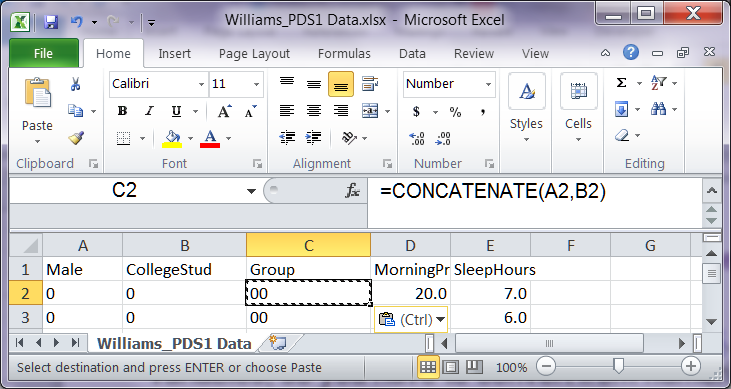 	Save the Excel file and then import it into SPSS.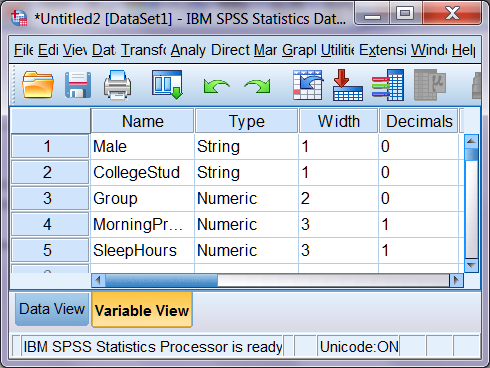 	Now you are ready to go.Return to Wuensch’s SAS Lessons PageKarl L. Wuensch, January, 2017.The SAS SystemObsMaleCollegeStudMorningPrepMinSleepHoursGroup100207.000200606.000310606.010410607.010501607.501610308.0107001805.000801606.501901206.0011000306.0001100607.0001200606.5001311107.011Snip SnipSnip SnipSnip SnipSnip SnipSnip SnipSnip SnipHere I conducted a one-way ANOVA comparing the four groups created by concatenation.Class Level InformationClass Level InformationClass Level InformationClassLevelsValuesSex_Student4Fem Not Fem Stud Male Not Male StudNumber of Observations Read50Number of Observations Used50SourceDFSum of SquaresMean SquareF ValuePr > FModel36928.666672309.555562.570.0659Error4641393.33333899.85507Corrected Total4948322.00000R-SquareCoeff VarRoot MSEMorningPrepMin Mean0.14338569.1188629.9975843.40000SourceDFType I SSMean SquareF ValuePr > FSex_Student36928.6666672309.5555562.570.0659ContrastDFContrast SSMean SquareF ValuePr > FSex16400.0344536400.0344537.110.0105Level of
Sex_StudentNMorningPrepMinMorningPrepMinLevel of
Sex_StudentNMeanStd DevFem Not1854.444444441.4760345Fem Stud952.777777826.5884269Male Not1534.333333318.2117178Male Stud825.000000016.2568667